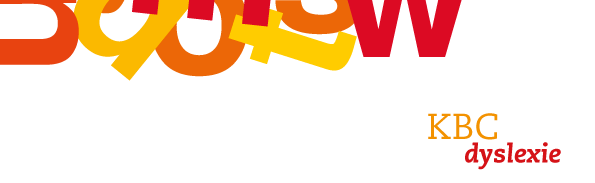 Klachtenformulier KBC-Dyslexie Het KBC-Dyslexie hecht grote waarde aan een kwalitatieve, efficiënte en clientvriendelijke dienstverlening. Toch kan het zijn dat er iets mis gaat tijdens het bieden van onze zorg of dienstverlening. Wanneer u een klacht heeft, kunt u middels dit formulier een klacht indienen. Wij gaan graag met u in gesprek over uw klacht. Heeft u hulp nodig bij het invullen van het formulier, vraag dan advies aan een medewerker van KBC-Dyslexie. Uw gegevens:  Naam:      Adres:      Postcode + Woonplaats:      Telefoonnummer:      E-mailadres:      Uw klacht: Mijn klacht gaat over het volgende onderwerp of persoon:       Geef een korte omschrijving van uw klacht:      Procedure: Zodra uw klacht ontvangen is door de interne Klachtenfunctionaris van het KBC-Dyslexie, zult u zo spoedig mogelijk een antwoord ontvangen. De klachtenfunctionaris zal u dan ook informeren hoe de klacht behandeld zal worden.  De functionaris kan - om uw klacht goed te kunnen behandelen - een of meer medewerkers vragen een schriftelijke reactie op uw klacht te geven. Het kan het zijn dat de functionaris relevante informatie over u, uit uw dossier, wilt ontvangen. Geeft u daarbij toestemming?   ja     nee Datum        	Handtekening                 U kunt dit ondertekende formulier mailen naar info@kbc-dyslexie.nl of inleveren bij en/of opsturen naar ons secretariaat in Zwolle: KBC-Dyslexie t.a.v. klachtenfunctionarisDrapenierlaan 7 8043 AJ Zwolle 